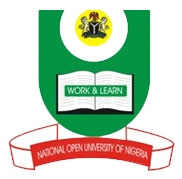 National Open University of NigeriaPlot 91, Cadastral Zone, Nnamdi Azikiwe Expressway, Jabi - AbujaFaculty of ScienceAPRIL/MAY, 2019 EXAMINATIONSCOURSE CODE: ESM 431COURSE TITLE: ENVIRONMENTAL HEALTH AND SAFETY. CREDIT: 2 UnitsTIME ALLOWED: 2 HoursInstruction: Attempt question number ONE (1) and any other THREE (3) questionsi. Briefly comment on Global Warming and Climate change as important elements in Environmental studies (6marks)ii. Define Environmental Management Systems (3marks)iii. List ANY four factors that may affect Environmental Impact Assessment. (4marks)iv, What are the uses of Environmental Audit?		(3 marks)v. What are Objective Probabilities and how are they different from Subjective Probabilities in Risk Management of Environmental Systems? (6marks)vi. What is Cleaner Technology?		(3marks)a. What is Environmental law Legislation? Discuss the controls that may be achieved with the Laws.					(9marks)b. Using three factors, distinguish between Environmental Impact Assessment and Strategic Environmental Assessment.	(6marks)Highlight any four categories of Environmental aspects  (8marks)b. How is Planning an important element in Environmental Management Systems? (7marks)a. Comment on any four elements of Environmental Audit Report. (4marks)b. What is ‘Sustainable Development’? (2marks)c. Discuss any two categories to which accidents may be classified. (4marks)d. List general principles of First Aid	(5marks)a. What are the objectives of Occupational Health and Safety Management System?                                                                       (5marks)b. List any four benefits of Cleaner Technologies in Environmental Management. (5marks)c. Explain fire extinguishing techniques	(5marks)